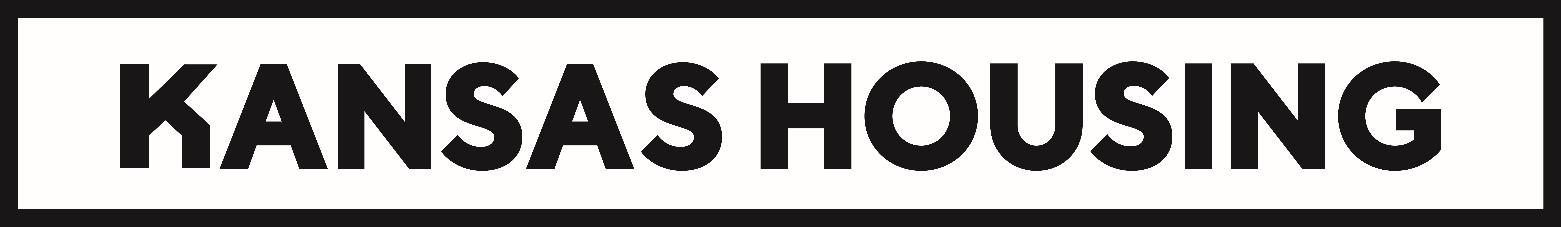 HOME INVESTMENT PARTNERSHIPS PROGRAMFIRST TIME HOMEBUYERS LENDER SERVICE AREA FORM All participating and new lenders must complete the following form to participate in the Kansas Housing Resources Corporation Lenders Consortium.  This information will be provided to potential participants inquiring into available resources for them to obtain a first mortgage loan.  Your financial institution information will only be released to those wishing to purchase a home in your stated service area. Therefore, it is very important to be county specific for areas you will provide loans. Please use a separate sheet for each branch location participating.  (Please type this form.)Email:		FTHB@kshousingcorp.org                                                      	Or Mail:	Kansas Housing Resources Corporation                                                           			 				611 S. Kansas Avenue, Suite 300                                                         			Topeka, Kansas 66603-3803										Or Fax:	785-232-8073Financial Institution: Street/City/Zip+4:Phone Number:Fax Number:Fax Number:Tax I.D. # (FEIN):Sam.gov # (UEI):Sam.gov # (UEI):Email Address:NMLS #:NMLS #:Website:Contact Person/Persons (Loan Officers):Contact Person/Persons (Loan Officers):Contact Person/Persons (Loan Officers):Service Area (List all counties):Service Area (List all counties):Origination/Lender Fees Normally Charged to Homebuyer:Origination/Lender Fees Normally Charged to Homebuyer:Origination/Lender Fees Normally Charged to Homebuyer:Origination/Lender Fees Normally Charged to Homebuyer:Origination/Lender Fees Normally Charged to Homebuyer:Would your lending institution prefer to receive first time homebuyer funds electronically? Would your lending institution prefer to receive first time homebuyer funds electronically? Would your lending institution prefer to receive first time homebuyer funds electronically? Would your lending institution prefer to receive first time homebuyer funds electronically? Would your lending institution prefer to receive first time homebuyer funds electronically? Would your lending institution prefer to receive first time homebuyer funds electronically? Would your lending institution prefer to receive first time homebuyer funds electronically?   YES *                NO  YES *                NO*Please complete Authorization for Electronic Deposit Form*Please complete Authorization for Electronic Deposit Form*Please complete Authorization for Electronic Deposit Form*Please complete Authorization for Electronic Deposit Form*Please complete Authorization for Electronic Deposit Form